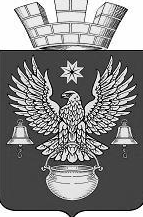 РЕШЕНИЕСОВЕТА НАРОДНЫХ ДЕПУТАТОВКОТЕЛЬНИКОВСКОГО ГОРОДСКОГО ПОСЕЛЕНИЯКОТЕЛЬНИКОВСКОГО МУНИЦИПАЛЬНОГО РАЙОНАВОЛГОГРАДСКОЙ ОБЛАСТИIV СОЗЫВА«29» мая  2020 г.                                                                                                  №54/297О внесении изменений в решение Совета народных депутатов Котельниковского городского поселения№40/211 от 04.04.2019 г. «Об утверждении порядка предоставления права на размещение нестационарных торговых объектов на территории Котельниковского городского поселения»        Рассмотрев письмо Комитета промышленной политики, торговли и топливно-энергетического комплекса Волгоградской области №03-62-08/1691 от 15.04.2020 г., письмо главы Котельниковского городского поселения от 25.05.2020г. №1403-02 с просьбой внести изменение в решение Совета народных депутатов Котельниковского городского поселения №40/211 от 04.04.2019 г. «Об утверждении Порядка  предоставления права на размещение нестационарных торговых объектов на территории Котельниковского городского поселения», от 06 октября 2003 г. N 131-ФЗ "Об общих принципах организации местного самоуправления в Российской Федерации", руководствуясь Уставом Котельниковского городского поселения, Совет народных депутатов Котельниковского городского поселения Р Е Ш И Л :1. Внести изменение в решение Совета народных депутатов Котельниковского городского поселения №40/211 от 04.04.2019 г. «Об утверждении Порядка  предоставления права на размещение нестационарных торговых объектов на территории Котельниковского городского поселения».2. Решение Совета народных депутатов Котельниковского городского поселения №40/211 от 04.04.2019 г. «Об утверждении Порядка  предоставления права на размещение нестационарных торговых объектов на территории Котельниковского городского поселения» дополнить пунктом 3.1. следующего содержания:«3.1. В целях обеспечения устойчивого развития экономики Котельниковского городского поселения в условиях ухудшения ситуации в связи с распространением новой коронавирусной инфекции:- предоставить по заявлению заинтересованного лица отсрочку уплаты по действующим договорам на право размещения нестационарных торговых объектов, сезонных объектов общественного питания со сроком погашения отсроченных платежей в 2021 году;- установить отсрочку уплаты по договорам на право размещения нестационарных торговых объектов, сезонных объектов общественного питания, которые будут заключены в период с 01 апреля 2020 года по 01 октября 2020 года, со сроком погашения отсроченных платежей в 2021 году.»3. Настоящее решение вступает в силу со дня его официального обнародования.    Председатель                                                                     Глава    Совета народных депутатов                                         Котельниковского    Котельниковского городского                                      городского поселения    поселения          ____________ С.Г. Кувикова                                           ____________ А.Л. Федоров